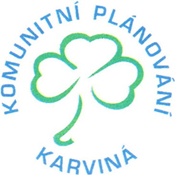 Zápisz jednání pracovní skupiny komunitního plánování – Zdravotně postižení, konané dne 18.02.2022.Přítomni: Bc. Jaroslav Wita, Bc. Marcel Dvořák, Mgr. Daniel Rychlík MBA, Mgr. Ivana Štibingerová, Iveta Kuczerová, Mgr. Adéla Hovorková, Ing. Milana Bakšová, Bc. Pavlína Zárubová, Bc. Jarmila Kretková, Ing. Martina Jelínková, Ing. Kamila Fašungová, Vlastislav Michalski, Blažena Monczková, Mgr. Zuzana Stiborová, DiS., Bc. Jana Gavlovská, Bc. Andrea Wiechećová, Mgr. Leona Seberová, Mgr. Jarmila Zelková Omluveni: Jarmila Jedličková, Bc. Iveta Koždoňová, Dana Koukolová, Dana Berkiová, Jana Kubinová, Margita Menšíková, Mgr. Martina Bednářová, Xenie Simerská, Gabriela FeberováNezúčastnili se:  Markéta Musilová, DiS., Bc. Milada UhrinováHosté: Libuše Kuková (SONS ČR), Mgr. Pavlína Kožušníková (Domov Alzheimer Darkov)Pracovní skupina je schopna usnášení. Program:Zahájení (kontrola a revize složení PS, kontaktů, zda je PS usnášení schopna)Dotace v sociální oblasti na r. 2022Výstupy monitoringu za r. 2021Plnění priorit a opatření KP – plán aktivit na r. 2022Předání obecných informací zadavatele, poskytovatelů o změnách v jednotlivých službáchUkončení Ad 1) Jednání pracovní skupiny zahájila Mgr. Zelková, která seznámila přítomné s programem.  Současně požádala o kontrolu kontaktů a případné opravy.Ad 2) Bc. Wiechecová informovala o schvalování dotací na r. 2022 – individuální dotace a programové dotace pro svazy a spolky. Došlo k úpravě zásad,  i smluv. Ad 3) Byly shrnuty výstupy ze zaslaným monitoringů:Trvalým problémem je nedostatek psychiatrů i dětských psychiatrů, nedostatečná kapacita chráněného bydlení pro osoby s duš. onemocněním a sociálně terapeutických dílen. Je zde zájem o chráněné dílny z řad rodičů klientů ze Spec. školy Vydmuchov. Podnětem RÚT  „Recovery house“ (zotavovací bydlení) – návrh RÚT, bydlení v běžné zástavbě s podporou terénní služby, nejlépe 24/7. Zřízení pobytové odlehčovací služby pro osoby ve 3. a 4. st. závislosti – podnět Euniky. Dále chybí volnočasové, socializační aktivity pro děti s PAS. Nutno specifikovat požadavky a potřeby klientů, počty zájemců. Vyvolat jednání s volnočasovými institucemi pro zajištění volnočasových aktivit pro děti se zdr. postižením. Oslovit Odbor školství a rozvoje. Ad 4) Kontrola plnění priorit a opatření KP. Pracovat na aktivitách k jednotlivým opatřením, doložit plány pro letošní rok. Služby požádány, aby mapovaly odmítnuté klienty a jejich potřeby – zjistit, jaké potřeby nejsou uspokojovány. Ad  5)Ranná péče Ostrava – kapacita 86 míst naplněnaNOE Karviná – kapacita 20 uživatelů, nyní 19, začnou psát pořadník. Chtějí se zaměřit na práci v multidisciplinárním týmu. EFFATHA Karviná – potřeba zajištění obědů pro své klienty, snaha o spolupráci se ZŠ Prameny a ZŠ Borovského. V současné době si mohou obědy pouze vyzvednout do jídlonosičů, chybí prostor pro konzumaci. SONS ČR – p. Michalský představil novou předsedkyni p. Libuši Kukovou, v současné době má organizace 36 členů. Členy se mohou stát také rodiče dětí se zrakovým postižením, ale primárně určeno pro osoby nad 18 let. Anděl strážný – celorepubliková organizace, tísňová služba, aktuálně 6 klientů z Karviné. Domov Jistoty – v loňském roce proběhla rekonstrukce.  Kapacita  chráněného bydlení je 12 klientů, 9 zájemců je v pořadníku. GALAXIE CENTRUM POMOCI – záměr vybudování chráněného bydlení (kapacita 4 klienti) využitím dotační výzvy, zda dotaci získají, by se měli dozvědět v příštích měsících. Od KÚ MSK obdrží předběžný veřejný závazek na CHB.  V září plánují pořádat tradiční zahradní slavnost. Domov Alzheimer Darkov – letos se chtějí zaměřit na paliativní péči a na setkávání se s veřejností. Kapacita 118 lůžek je naplněna. Nový Domov Karviná – otevřena přístavba, plná kapacita, desítky zájemců na obě služby. EUNIKA  Karviná – podařilo se získat finanční prostředky na pořízení vozidla pro svoz klientů. Zájemce evidují v pořadníku, čekací doba ½ -  1 rok. V rámci rané péče pořádají víkendový pobyt pro rodiny. CSNN – poskytují tlumočnickou službu, v Karviné 17 klientů. Čekací lhůta na poskytnutí služby je cca 14 dní. SSK – k 31.12.2021 ukončeno poskytování služby „azylový dům pro matky s dětmi“. Došlo k poklesu klientů u pečovatelské služby i asistenční služby. U odlehčovací služby kapacita naplněna na 70 %.Ad 5) Stanoveny termíny dalších jednání PS. Jednání ukončila Mgr. ZelkováTermíny pro další jednání PS ZDRAVOTNĚ POSTIŽENÍ
22.4.2022 v 9:00 hod, Spolkový dům24.6.2022 v 9:00 hod, Spolkový dům ……………………………………………………….Mgr. Jarmila ZelkováV Karviné dne 18.2.2022Zapsala: Mgr. Zuzana Stiborová, DiS. 